Карточка команды проектаФотографияФамилия Имя ОтчествоКонтактная информация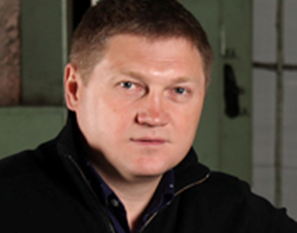 Трешин Роман Васильевич 89115050205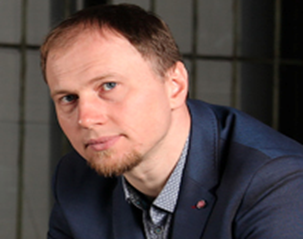 Егоренков Максим Геннадьевич  89315104662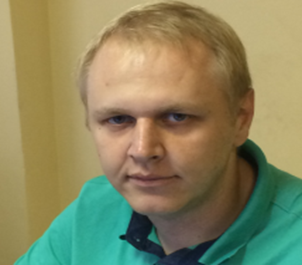 Новичихин Александр Анатольевич8 (8202) 53-92-39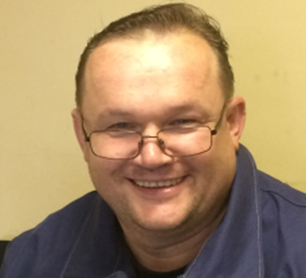 Зуев Вячеслав Алексеевич 8 (8202) 53-92-39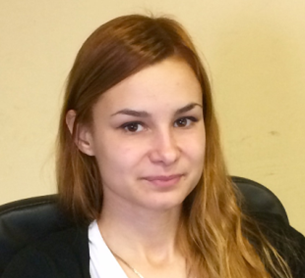 Данилова Ася Олеговна  8 (8202) 53-92-39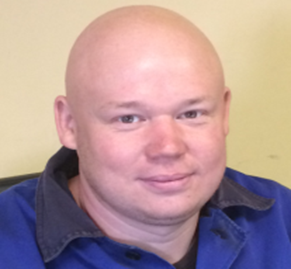 Черняев Михаил Викторович 8 (8202) 53-92-39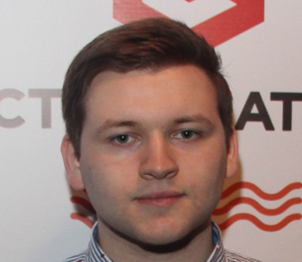 Куликов Ярослав Эдуардович89535121989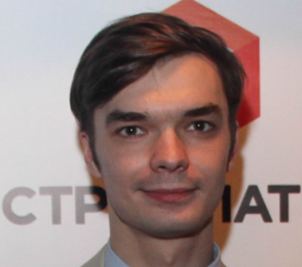 Клочков Ярослав Сергеевич 89005319204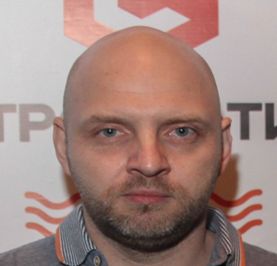 Николаев Антон Владиславович89217326764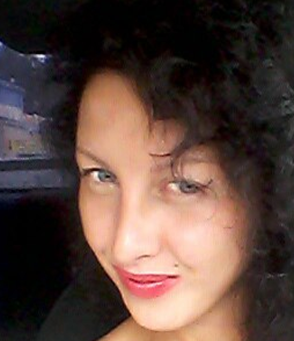 Смирнова Анна Сергеевна89218391912